Samo ti odlučuješ!Vjerovatno već imaš jasnu ideju koje su to oblasti koje te najviše interesuju. Samo ti odlučuješ gdje ćeš studirati i šta ćeš studirati…Ako se odlučiš za Slobomir P Univerzitet, možeš postati: Diplomirani inženjer informatikeDiplomirani ekonomistaDiplomirani ekonomista za poreski sistemDiplomirani pravnikProfesor engleskog jezika i književnostiDiplomirani teoretičar umjetnostiDiplomirani muzički umjetnikDiplomirani grafički dizajner Diplomirani audio-vizuelni umjetnik - glumacFAKULTET ZA INFORMACIONE TEHNOLOGIJEStudijski programi:Informacione tehnologije u trajanju od četiri godine - 240 ECTSInformacione tehnologije u trajanju od tri godine - 180 ECTSZvanjeDiplomirani inženjer informatike - 240 ECTSDiplomirani inženjer informatike - 180 ECTSInformaciono-komunikacione tehnologije danas se smatraju jednim od strateških pravaca razvoja društva. Kako velike kompanije, tako i mali privatni preduzetnici, banke, telekomunikacioni operateri, medicinske ustanove, javna preduzeća i obrazovne ustanove kao neophodno sredstvo za rad nabavljaju i razvijaju, te koriste i među sobom komuniciraju pomoću računara. Računarstvo uključuje projektovanje i izradu hardverskih i softverskih sistema za najrazličitije potrebe: obradu, organizaciju i upravljanje informacijama, naučna istraživanja pomoću računara, izradu inteligentnih računarskih sistema, stvaranje i korišćenje medija kako za komunikaciju tako i za zabavu, pronalaženje i prikupljanje informacija u različite svrhe itd.Orijentacijom ka modernim studijskim programima i kvalitetnim studijama i njihovim stalnim unapređivanjem i poboljšavanjem, dobrim planiranjem i organizacijom, Fakultet za informacione tehnologije obezbjeđuje zadovoljenje obrazovnih potreba mladih generacija za postojeće i nastupajuće tehničko-tehnološke i socio-ekonomske sisteme. Usvajanjem trendova globalnog sistema obrazovanja na osnovu bolonjskih principa i istraživanja i saradnjom sa drugim fakultetima i univerzitetima, naučno-istraživačkim institutima i privrednim organizacijama, Fakultet za informacione tehnologije iskazuje želju da stalno bude u društvu najboljih i najuglednijih. Naši studenti to i dokazuju uspjesima na raznim takmičenjima i brzim zapošljavanjem po završetku studija.STUDIJSKI PROGRAM: Informacione tehnologije - 240 ECTS NASTAVNI PLANPRVA GODINADRUGA GODINATREĆA GODINAČETVRTA GODINAIzborna MS grupa 1Serverski operativni sistemiServerska mrežna infrastrukturaZaštita i ubrzanje serverskih sistemaIzborna MS grupa 2Osnove .NET tehnologijeInternet programiranje u .NET tehnologijiNapredno ASP.NET ProgramiranjeIzborna MS grupa 3Implementacija SQL serveraInfrastruktura SQL servera Optimizacija SQL serveraGrupa izbornih predmeta za izborni 1Osnovi ekonomijeOsnovi menadžmentaOrganizaciono ponašanjeMarketing menadžmentPoslovno odlučivanjeOsnovi dizajnaOsnove digitalne slikeGrafičke komunikacijeUvod u dizajn proizvodaDigitalna fotografijaUvod u Web dizajnUvod u animacijuKorporativna bezbjednostNjemački jezikGrupa izbornih predmeta za izborni 2Grafičko oglašavanjeNacrtna geometrijaGrafički dizajn3D modelovanjeWeb dizajnDizajn ambalaže i pakovanjaIzrada računarske animacijeSociologijaStrategijski menadžmentMenadžment ljudskih resirsaPoreski informacioni sistemi i računovodstvoIstorija pravaSistemi zaštite i bezbjednostiSTUDIJSKI PROGRAM: Informacione tehnologije - 180 ECTS NASTAVNI PLANPRVA GODINADRUGA GODINATREĆA GODINAIzborni TMMatematička analizaOsnovi telekomunikacijaNumerička matematikaIzborna MS grupa 1Serverski operativni sistemiServerska mrežna infrastrukturaZaštita i ubrzanje serverskih sistemaIzborna MS grupa 2Osnove .NET tehnologijeInternet programiranje u .NET tehnologijiNapredno ASP.NET ProgramiranjeIzborna MS grupa 3Implementacija SQL serveraInfrastruktura SQL servera Optimizacija SQL serveraGrupa izbornih predmeta za izborni 1Osnovi ekonomijeOsnovi menadžmentaOrganizaciono ponašanjeMarketing menadžmentPoslovno odlučivanjeOsnovi dizajnaOsnove digitalne slikeGrafičke komunikacijeUvod u dizajn proizvodaDigitalna fotografijaUvod u Web dizajnUvod u animacijuKorporativna bezbjednostNjemački jezikGrupa izbornih predmeta za izborni 2Grafičko oglašavanjeNacrtna geometrijaGrafički dizajn3D modelovanjeWeb dizajnDizajn ambalaže i pakovanjaIzrada računarske animacijeSociologijaStrategijski menadžmentMenadžment ljudskih resursaPoreski informacioni sistemi i računovodstvoIstorija pravaSistemi zaštite i bezbjednostiFAKULTET ZA EKONOMIJU I MENADŽMENTStudijski programi:Ekonomija i menadžment u trajanju od četiri godine – 240 ECTSEkonomija i menadžment u trajanju od tri godine – 180 ECTSStudijski programi prvog ciklusa studija se izvode na sljedećim smjerovima:EkonomijaMenadžment i marketingFinansije, bankarstvo i osiguranjeFinansije, računovodstvo i revizijaZvanjeDiplomirani ekonomista - 240 ECTS bodovaDiplomirani ekonomista - 180 ECTS bodovaFakultet za ekonomiju i menadžment, kao renomirana visokoškolska i naučna ustanova, utemeljena je na iskustvu velikog broja univerzitetskih profesora, naučnika, preduzetnika i stručnjaka iz oblasti menadžmenta, marketinga, finansija i računovodstva, bankarstva i osiguranja, makroekonomije i fiskalne ekonomije. Koncepcija, organizacija i metodi rada zasigurno preduzećima, bankama i drugim finansijskim organizacijama, državnim institucijama, poreskim upravama, jedinicama lokalne samouprave, institutima i drugim ustanovama i organizacijama, obezbjeđuju stručnjake visokog stepena znanja i vještina.Nastavni planovi i programi su koncipirani tako da se studenti obrazuju da poslovno misle, da se testiraju i ohrabruju da blagovremeno prepoznaju izazove u poslovanju, respektujući pri tom poslovnu etiku i društvenu odgovornost savremenih korporacija, kao i da efektivno i efikasno sprovode planske odluke. Realizacija nastavnih planova podrazumijeva saradnju sa relevantniim univerzitetima u zemlji i inostranstvu, angažovanje uglednog nastavnog osoblja, interaktivan rad sa studentima, analizu poslovnih slučaja, odnosno savremene metode izvođenja nastave.STUDIJSKI PROGRAM: Ekonomija i menadžment – 180 ECTSNASTAVNI PLANPRVA GODINADRUGA GODINATREĆA GODINAIzborni predmet 1Izborni predmet 2Ekonomija EU – 3+2Marketing usluga – 3+2Finansijska tržišta i institucije – 3+3Njemački jezik – 2+2Inovacije i preduzetništvo – 3+2STUDIJSKI PROGRAM: Ekonomija i menadžment - 240 ECTSNASTAVNI PLANStudenti koji upišu četvorogodišnje studije prve tri godine slušaju iste predmete kao studenti na trogodišnjem studiju, a zatim u četvrtoj godini imaju nastavu prema sljedećem planu:LISTA IZBORNIH PREDMETA* FEM - Fakultet za ekonomiju i menadžment* PA -  Poreska akademija* FIL - Filološki fakultetPORESKA AKADEMIJAStudijski programi:Poresko – finansijska analiza – 240 ECTS bodovaPoresko – finansijska analiza – 180 ECTS bodovaZvanje:Diplomirani ekonomista za poreski sistem - 240 ECTS bodovaDiplomirani ekonomista za poreski sistem - 180 ECTS bodovaPoreska akademija Slobomir P Univerziteta po svom studijskom programu predstavlja jedinstven fakultet u Bosni i Hercegovini i njenom okruženju. Naime, znajući koliko je u tržišnom sistemu privređivanja bitna problematika oporezivanja osmislili smo studijski program kojim će se osigurati sticanje svih znanja relevantnih za politiku i proces oporezivanja.Akademija je struktuirana tako da studentima na početku pruži neophodna akademska znanja iz ekonomije, a zatim, kroz izučavanje poreza, poreskih sistema i pitanja javnih finansija omogući sticanje osnovnih i naprednih znanja, te omogući da student postane poreski profesionalac. Smatramo da je poreski profeisonalac osoba koja odlično poznaje poreski sistem zemlje i u mogućnosti je da ponudi odlična rješenja po pitanju konkretne poreske problematike. Ovakvo profilisanje studenta predstavlja osnovni cilj naše akademije.Studije su u potpunosti usklađene sa odredbama Bolonjske deklaracije i Zakona o visokom obrazovanju RS, tako da su na prvom ciklusu predviđene trogodišnje i četvorogodišnje studije. U zavisnosti od broja osvojenih bodova na dodiplomskim studijama, student može upisati studije drugog ciklusa i to u trajanju od četiri semestra, ukoliko su završili trogodišnje studije, odnosno dva semestra ukoliko su na prvom ciklusu studija završili četvorogodišnje studije.STUDIJSKI PROGRAM: Poresko-finansijska analiza - 180 ECTSNASTAVNI PLANPRVA GODINADRUGA GODINATREĆA GODINAIzborni predmet  1Organizaciono ponašanje  – 3+2,Uvod u pravo – 4+2,Bankarski menadžment – 3+3,Kanali marketinga – 3+2,Ekološki menadžment – 3+2.STUDIJSKI PROGRAM: Poresko-finansijska analiza - 240 ECTSNASTAVNI PLANPRVA GODINADRUGA GODINATREĆA GODINAČETVRTA GODINAIzborni predmet  1Organizaciono ponašanje – 3+2,Uvod u pravo – 4+2,Bankarski menadžment – 3+3,Kanali marketinga – 3+2,Ekološki menadžment  – 3+2.Izborni predmet  2Poslovno odlučivanje  –  3+2,Međunarodne finansije  – 3+2,Krivično pravo – 4+2,Operativni sistemi – 3+3,Internet tehnologije – 3+3,Ekološki menadžment – 3+2.Izborni predmet  3Elektronsko poslovanje – 3+2,Marketing usluga – 3+2,Finansijska tržišta i institucije  – 3+3,Finansijska i aktuarska matematika – 3+3,Njemački jezik  – 2+2,Psihologija – 3+2,Baze podataka – 3+3.Inovacije i preduzetništvo – 3+2.FILOLOŠKI FAKULTETStudijski programiAnglistika u trajanju od četiri godine - 240 ECTSAnglistika u trajanju od tri godine - 180 ECTS Zvanje Profesor engleskog jezika i književnosti - 240 ECTSProfesor engleskog jezika i književnosti - 180 ECTSNikada nije bilo važnije poznavanje drugih kultura i jezika, naročito engleskog, nego danas. Evropska unija je postavila kao poželjan kulturalni zadatak i to da svaki Evropljanin treba da vlada bar, sa dva strana jezika, od kojih bi bilo poželjno da jedan bude jezik susjeda. O značaju i važnosti poznavanja stranih jezika, drevne kulture i stari narodi ostavili su nam brojne gnomske izreke. Jedna od njih kaže da čovjek vrijedi onoliko koliko jezika zna. Naš Filološki fakultet, koji je odgovorno otpočeo ovu za savremeno obrazovanje značajnu misiju, krenuo je od engleskog jezika i anglo-američke kulture. Nudimo Vam odgovorno i organizovano, po svim savremenim mjerilima i metodama, filološko znanje iz oblasti anglo-američkih studija, uz mogućnost da se koristite i individualnim potrebama za nekim dopunskim znanjima iz drugih oblasti. Stoga smo predvidjeli za naše studente i jedan broj izazovnih opcionih predmeta.Znanje i moć danas idu pod ruku, a to je lijepo predvideo Fransis Bekon (Fransis Bacon), najveća figura elizabetanskog perioda i Šekspirov savremenik, kada je rekao: ’’Studies serve for delight, for ornament, and for ability’’.STUDIJSKI PROGRAM: Anglistika - 180 ECTSNASTAVNI PLANPRVA GODINADRUGA GODINATREĆA GODINAIzborni predmet  1Izborni predmeti na trećoj godini se biraju na početku semestra iz liste ponuđenih predmeta, koja se ističe na oglasnoj tabli Fakulteta.STUDIJSKI PROGRAM: Anglistika - 240 ECTSPRVA GODINADRUGA GODINATREĆA GODINAČETVRTA GODINAIzborni predmet  1Izborni predmeti na trećoj godini se biraju na početku semestra iz liste ponuđenih predmeta koja se ističe na oglasnoj tabli Fakulteta.Izborni predmet  2Izborni predmeti na trećoj godini se biraju na početku semestra iz liste ponuđenih predmeta koja se ističe na oglasnoj tabli Fakulteta.PRAVNI FAKULTETStudijski programi:Pravne studije od četiri godine - 240 ECTSPravne studije u trajanju od tri godine - 180 ECTSStudijski programi prvog ciklusa studija se izvode na sljedećim  smjerovima:Opšti smjer - 180 ECTS i 240 ECTSSmjer za opštu bezbjednost - 240 ECTSZvanjeDiplomirani pravnik - 240 ECTSDiplomirani pravnik - 180 ECTSSavremeni procesi tranzicije ranijeg socijalističkog društva i moderno pluralističko društvo, kao i očekivano pridruživanje Bosne i Hercegovine Evropskoj uniji, zahtijevaju i drugačiju, moderniju, odgovorniju, osposobljeniju, stručniju i svestraniju pravničku profesiju. Takvu pravničku profesiju može da stvara samo dobar i promišljeno organizovan pravni studij.Osnovni ciljevi našeg studijskog programa su sticanje znanja iz pravnih i njima srodnih društvenih nauka, ali i osposobljavanje studenata za rad u pravosuđu, privredi i državnoj upravi. Studijski program Pravnog fakulteta kreiran je u skladu sa Zakonom o visokom obrazovanju Republike Srpske i zahtjevima Bolonjske deklaracije, tako da su na prvom ciklusu studija predviđene trogodišnje i četvorogodišnje studije.STUDIJE PRVOG CIKLUSASTUDIJSKI PROGRAM: Pravne studije - 180 ECTS  OPŠTI SMJERIZVOĐAČI PROGRAMA: PRAVNI FAKULTET, FAKULTET ZA EKONOMIJU I MENADŽMENT, FAKULTET ZA INFORMACIONE TEHNOLOGIJE, FILOLOŠKI FAKULTETNASTAVNI PLANPRVA GODINAdruga godinatreća godinaSTUDIJSKI PROGRAM: Pravne studije  – 240 ECTSNASTAVNI PLANSMJER - OPŠTA BEZBJEDNOST PRVA GODINADRUGA GODINATREĆA GODINAČETVRTA GODINASTUDIJSKI PROGRAM: Pravne studije – 240 ECTSNASTAVNI PLANOPŠTI SMJER PRVA GODINADRUGA GODINATREĆA GODINAČETVRTA GODINAAKADEMIJA UMJETNOSTI - ODSJEK ZA MUZIKUStudijski programi:Muzika u trajanju od četiri godine – 240 ECTSZvanjeDiplomirani teoretičar umjetnosti – muzika – 240 ECTSDiplomirani muzički umjetnik – solo pjevač – 240 ECTSDiplomirani muzički umjetnik – akordeonista – 240 ECTSDiplomirani muzički umjetnik – pijanista  – 240 ECTSDiplomirani muzički umjetnik – violinista – 240 ECTSDiplomirani muzički umjetnik – violončelo – 240 ECTSDiplomirani muzički umjetnik – viola – 240 ECTSDiplomirani muzički umjetnik – truba – 240 ECTSDiplomirani muzički umjetnik – klarinet – 240 ECTSDiplomirani muzički umjetnik – flauta – 240 ECTSDiplomirani muzički umjetnik – gitara – 240 ECTSNa  temelju prvobitno oformljenog Fakulteta za dizajn i grafiku u akademskoj 2005/2006. godini izrasla je Akademija umjetnosti. Ponosni smo što možemo reći da na Akademiji umjetnosti predaju renomirani profesori, čiji su umjetnički i naučni uspjesi izvanredni.Imajući u vidu savremena dešavanja u visokom obrazovanju u svijetu, nastavni planovi i programi su apsolutno prilagođeni kako bi studenti sa ovog fakulteta izašli kao vrhunski stručnjaci i profesionalci, koji mogu da ispoštuju sve one zahtjeve koje nameće današnje tržište.Prestižne nagrade i međunarodna priznanja naših studenata dokazuju da je znanje i kvalitet znanja upravo na Slobomir P Univerzitetu.Krajnji smisao očekivanog širenja spektra umjetničkih profila našeg Univerziteta jeste da ovaj prostor, a i širu okolinu, integriše u aktuelno umjetničko promišljanje jednog vremenskog obrasca pred kojim se nedvosmisleno nalazi svaka tačka evropske, pa i svjetske civilizacije.SMJER: KLAVIR – 240 ECTSLISTA OBAVEZNIH PREDMETA 1   Klavir 12   Solfeđo 13   Hor 14   Harmonija 15   Osnovi informatike 6  Dirigovanje 17   Muzički oblici 18   Sociologija 19   Engleski jezik 110   Solfeđo 211   Klavir 212   Hor 213   Harmonija 214   Muzički oblici 215   Kamerna muzika 116   Korepeticija 117   Poznavanje literature i čitanje s lista18   Engleski jezik19   Klavir 320   Solfeđo 321   Metodika nastave klavira 122   Kamerna muzika 223   Korepeticija 224   Istorija pijanizma25   Metodika opšteg muzičkog obrazovanja26   Analiza muzičkih stilova27   Istorija muzike 128   Istorija muzike 229   Pedagogija30   Osnovi psihologije31   Engleski jezik32   Klavir 433   Metodika nastave klavira34   Kamerna muzika 335   Istorija muzike 336   Engleski jezikSMJER: HARMONIKA – 240 ECTSLISTA OBAVEZNIH PREDMETA 1   Harmonika 12   Klavir 13   Solfeđo 14   Hor 15   Harmonija 16  Osnovi informatike 7  Dirigovanje 18   Muzički oblici 19   Sociologija 110   Engleski jezik 111  Solfeđo 212   Klavir 213  Harmonika 214  Harmonija 215   Muzički oblici 216   Kamerna muzika 117   Hor 218   Poznavanje literature i čitanje s lista19   Engleski jezik20   Harmonika 21   Metodika nastave harmonike  122   Solfeđo 323   Kamerna muzika 224   Klavir25   Metodika opšteg muzičkog obrazovanja26   Analiza muzičkih stilova27   Istorija muzike 128   Istorija muzike 229   Pedagogija30   Osnovi psihologije31   Engleski jezik32   Harmonika 433   Metodika nastave harmonike 234   Klavir 435   Kamerna muzika 336   Istorija muzike 337   Engleski jezikSMJER: SOLO PJEVANJE – 240 ECTSLISTA OBAVEZNIH PREDMETA Solo pjevanje 1Klavir 1Solfeđo 1Gluma 1Kamerna muzika 1Osnovi informatikeMuzički oblici 1Sociologija 1Engleski jezik 1Solo pjevanje 2Solfeđo 2Klavir 2Kamerna muzika 2Gluma 2Gluma sa scenskim pokretomMuzički oblici 2Hor 1Scenski pokretEngleski jezikSolo pjevanje 3Klavir 3Solfeđo 3Kamerna muzika 3Hor 2Operski studio 1Istorija muzike 1Istorija muzike 2Osnovi psihologijePedagogijaEngleski jezikSolo pjevanje 4Metodika nastave solo pjevanja 1Klavir 4Kamerna muzika 4Istorija muzike 3Operski studio 2Engleski jezik        SMJER: GITARA – 240 ECTS      LISTA OBAVEZNIH PREDMETAGitara 1Solfeđo 1Hor 1Harmonija 1Osnovi informatikeMetodika solfeđa 1Dirigovanje 1Muzički oblici 1Sociologija 1Engleski jezik 1Gitara 2Solfeđo 2Harmonija 2Muzički oblici 2Kamerna muzika 1Poznavanje literature i čitanje s lista 1Hor 2Engleski jezik 2Gitara 3Metodika nastave gitare 1Solfeđo 3Kamerna muzika 2Poznavanje literature i čitanje s lista 2Metodika opšteg muzičkog obrazovanjaAnaliza muzičkih stilovaIstoija muzike 1Istorija muzike 2PedagogijaOsnovi psihologijeEngleski jezik 3Gitara 4Metodika osnove gitare 2Kamerna muzika 3Poznavanje literature i čitanje s lista 3Istorija muzike 3Engleski jezik 4SMJER: VIOLINA / VIOLONČELO / VIOLA – 240 ECTSLISTA OBAVEZNIH PREDMETA Violina  / violončelo / viola 1Solfeđo 1Hor 1Harmonija 1Osnovi informatike Orkestarske dioniceMuzički oblici 1SociologijaEngleski jezik 1Violina / violončelo / viola  2Solfeđo 2Poznavanje orkestarske literature i čitanje s lista 1Kamerna muzika 1Hor 2Harmonija 2Muzički oblici 2Engleski jezik 2Violina / violončelo / viola 2Metodika nastave violine / čela / viole 1Kamerna muzika 2Istorija muzike 1Solfeđo 3Analiza muzičkih stilovaIstorija muzike 2Osnovi psihologijePedagogijaPoznavanje orkestarske literature i čitanje s lista 2Engleski jezik 3Violina / violončelo / viola 4Metodika nastave violine / čelo / viole 2Kamerna muzika 3Istorija muzike 3Poznavanje orkestarske literature i čitanje s lista 3Engleski jezik 4SMJER: TRUBA / KLARINET / FLAUTA  – 240 ECTSLISTA OBAVEZNIH PREDMETA Klarinet / truba 1Solfeđo 1Kamerna muzika 1Hor / Orkestar 1Poznavanje orkestarske literature i čitanje sa lista 1Osnovi informatikeMuzički oblici 1SociologijaEngleski jezik 1Klarinet / truba 2Solfeđo 2Kamerna muzika 2Hor / Orkestar 2Harmonija 1Muzički oblici 2Poznavanje orkestarske literature i čitanje sa lista 2Engleski jezik 2Klarinet / truba 3Metodika nastave klarineta / trube 1Kamerna muzika 3Istorija muzike 1Istorija muzike 2Osnovi psihologijePedagogijaEngleski jezik 3Klarinet / truba 4Metodika nastave klarineta / trube 2Kamerna muzika 4Istorija muzike 3Engleski jezik 4SMJER: AUDIO-VIZUELNA UMJETNOST – 240 ECTSLISTA OBAVEZNIH PREDMETA Estetika audio-vizuelne umjetnosti 1Montaža dokumentarnih formi 1Tehnologija kompjuterske montaže 1Osnovi informatikeIstorija filma 1Istorija domaće drame 1Engleski jezik 1Estetika audio-vizuelne umjetnosti 2Montaža dokumentarnih formi 2Tehnologija kompjuterske montaže 2SociologijaIstorija filma 2Istorija domaće drame 2Engleski jezik 2Estetika audio-vizuelne umjetnosti 3Montaža dokumentarnih formi 3Tehnologija televizijske montaže 3Kamera 1Opšta istorija umjetnostiIstorija svjetske drame 1Osnovi dizajnaEngleski jezik 3Estetika audio-vizuelne umjetnosti 4Montaža dokumentarnih formi 4Tehnologija filma I I filmske montaže 4Kamera 2Istorija umjetnosti 20 v.Istorija svjetske drame 2PsihologijaEngleski jezik 4SMJER: MUZIČKA TEORIJA I PEDAGOGIJA – 240 ECTSLISTA OBAVEZNIH PREDMETA Solfeđo 1Klavirski praktikum  1Hor 1Harmonija sa harmonskom analizom 1Vokalna tehnika  1Osnovi informatikeDirigovanje 1Muzički oblici 1Engleski jezik 1Solfeđo 2Klavirski praktikum 2Hor 2Harmonija sa harmonskom analizom 2Vokalna tehnika 2Sociologija PsihologijaDirigovanje 2Engleski jezik 2Muzički oblici 2Solfeđo 3Engleski jezik 3Dirigovanje 3Hor 3Harmonija sa harmonskom analizom 3Kontrapunkt 1Istorija muzike 1Muzički oblici 3Klavirski praktikum  3Solfeđo 4Engleski jezik 4Dirigovanje 4Hor 4Harmonija sa harmonskom analizom 4Istorija muzike 2Kontrapunkt 2Muzički oblici 4PedagogijaKlavirski praktikum 4Solfeđo 5Klavirski praktikum  5Harmonija sa harmonskom analizom 5Dirigovanje 5Hor 5Engleski jezik 5Istorija muzike 3Metodika opšteg muzičkog obrazovanja 1Izborni predmetMetodika nastave solfeđa 1Engleski jezik 6Klavirski praktikum 6Hor 6Dirigovanje 6Metodika nastave solfeđa 2Harmonija sa harmonskom analizom 6Istorija muzike 4Metodika opšteg muzičkog obrazovanja 2Izborni predmet 2 Solfeđo 6Klavirski praktikum  7Metodika opšteg muzičkog obrazovanja 3Engleski jezik 7Analiza muzičkih stilova 1Metodika nastave solfeđa 3Sviranje horskih partitura 1Hor 7Izborni predmet 3 Etnomuzikologija Aranžiranje 1 Istorija muzike 5Klavirski praktikum  8Metodika opšteg muzičkog obrazovanja 4Engleski jezik 8Analiza muzičkih stilova 2Metodika nastave solfeđa 4Sviranje horskih partitura 2Hor 8Izborni predmet 4Aranžiranje 2Istorija muzike 6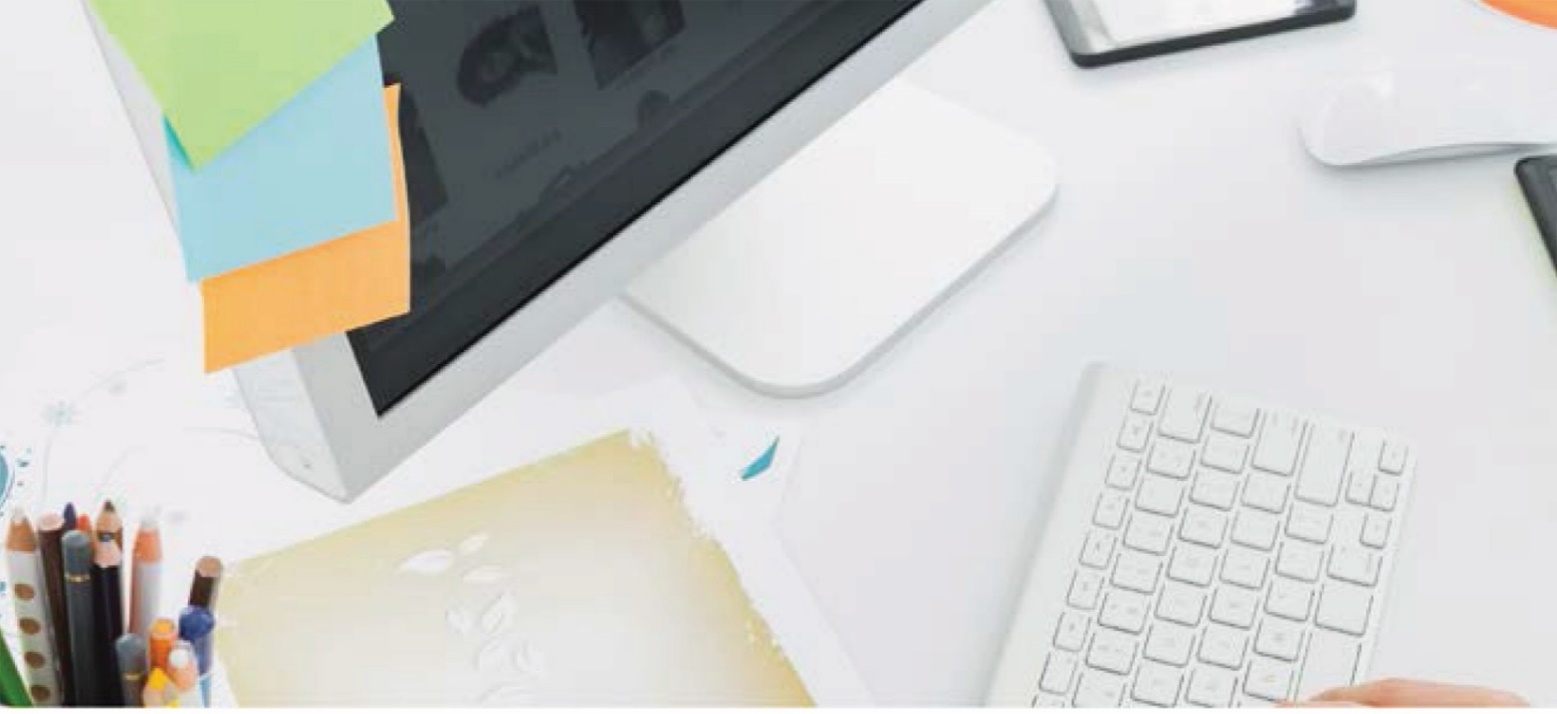 AKADEMIJA UMJETNOSTI  – ODSJEK ZA GRAFIČKI DIZAJNStudijski programi:Grafički dizajn od četiri godine – 240 ECTSZvanje Diplomirani grafički dizajner – 240 ECTSPrvu generaciju studenata grafičkog dizajna upisali smo 2004. godine, tada kao jedina visokoškolska ustanova u Republici Srpskoj licencirana za školovanje grafičkih dizajnera.Cilj studijskog programa je osposobljavanje studenata za interdisciplinarno bavljenje dizajnom i umjetnošću kroz izvođenje nastave iz oblasti grafičkog dizajna, web dizajna, dizajna ambalaže i pakovanja, slikanja, fotografije, ilustracije i animacije. Takođe, studenti slušaju predavanja iz oblasti estetike, istorije umjetnosti, psihologije, pedagogije, metodike, tehnologije i matematike. Osposobavaju se za interdisciplinarno bavljenje dizajnom i umjetnošću, te stiču stručno zvanje diplomiranog grafičkog dizajnera (240 ECTS bodova).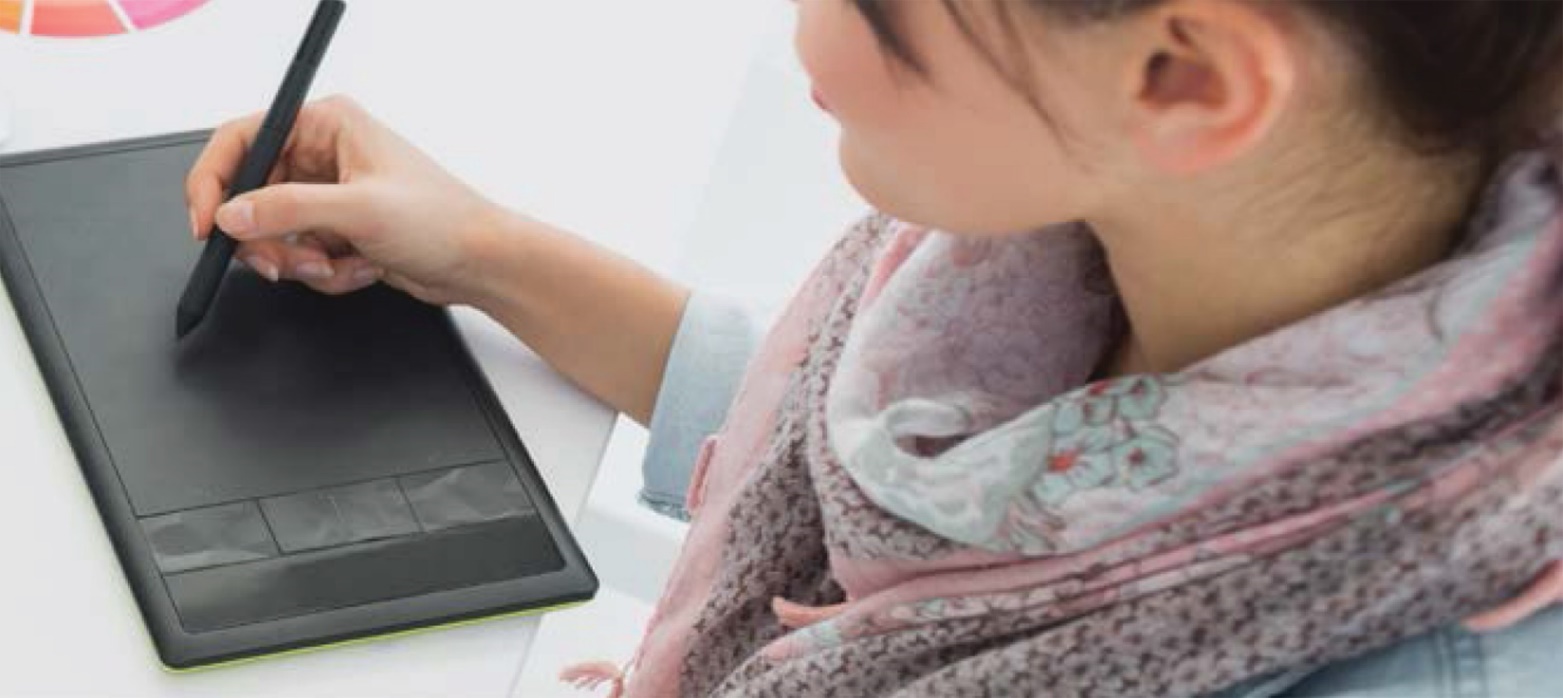 STUDIJSKI PROGRAM: Grafički dizajn – 240 ECTSNASTAVNI PLANPRVA GODINADRUGA GODINATREĆA GODINAČETVRTA GODINA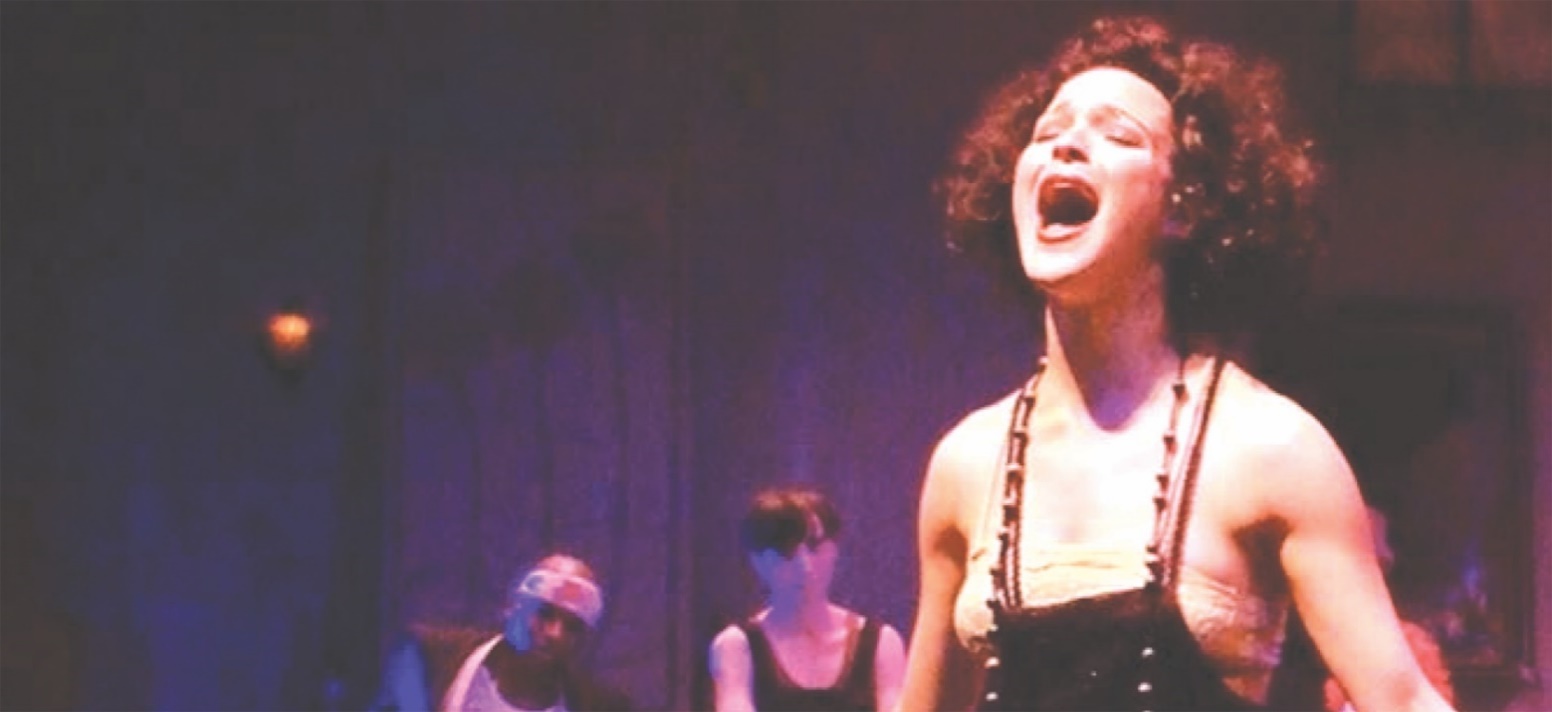 AKADEMIJA UMJETNOSTI  – ODSJEK ZA DRAMSKU I FILMSKU UMJETNOST Studijski program:Gluma (240 ECTS)ZvanjeDiplomirani audio – vizuelni umjetnik – glumacOdsjek za dramsku i filmsku umjetnost na Slobomir P Univerzitetu osnovan je 2006. godine. Diplomci sa ovog Odsjeka su svoje zaposlenje pronašli u pozorištima širom Srbije i Bosne i Hercegovine, na televizijskim stanicama, radio stanicama i u ustanovama kulture. Predavači su ugledni profesori i priznati umjetnici. Svi predmeti su dvosemestralni.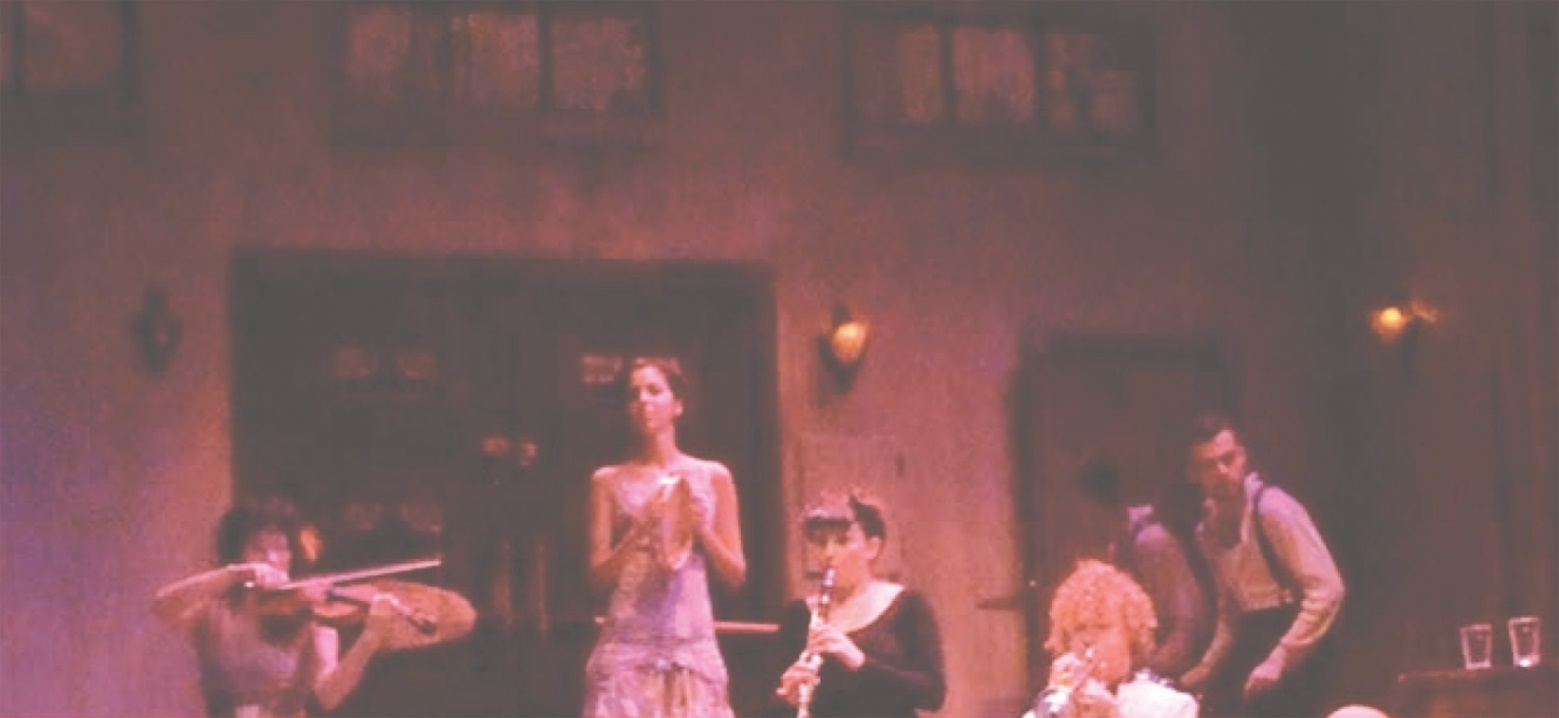 STUDIJSKI PROGRAM: Gluma – 240 ECTSNASTAVNI PLANLista obaveznih predmeta:Prva godina:Gluma IScenski govor IVokalna tehnika IScenski pokret IScenske igre IAkrobatika IScenske borbe IIstorija domaće drame IIstorija svjetske drame IOsnovi informatikeSociologija kultureEngleski jezik IDruga godina:Gluma IIScenski govor IIVokalna tehnika IIScenski pokret IIScenske igre IIAkrobatika IIScenske borbe IIIstorija domaće drame IIIstorija svjetske drame IIIstorija filma IPsihologijaEngleski jezik IITreća godina:Gluma IIIScenski govor IIIVokalna tehnika IIIScenski pokret IIIScenske igre IIIIstorija filma IIEngleski jezik IIIČetvrta godina:Gluma IVScenski govor IVScenski pokret IVZajednički projekat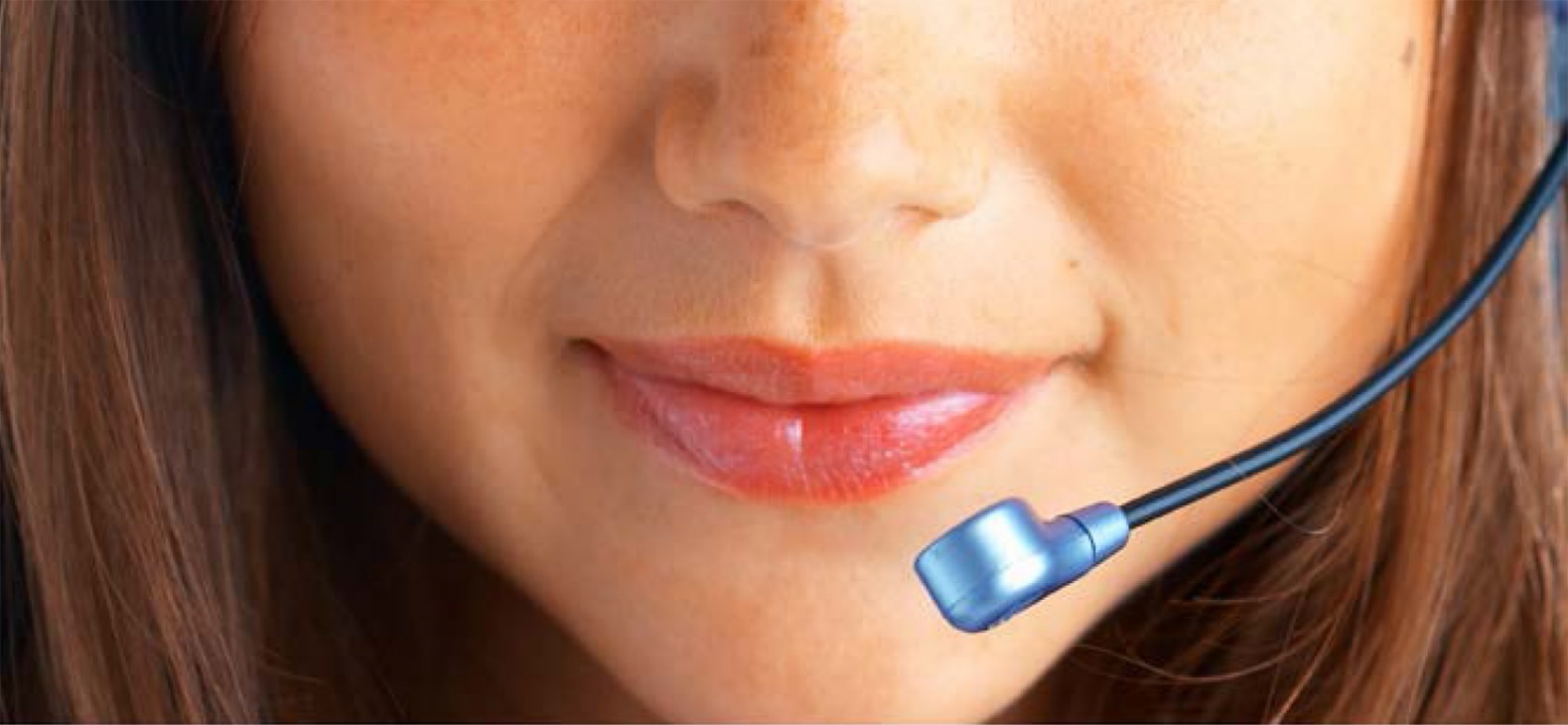 Kontakt osobe u Doboju:Fakultet za ekonomiju i menadžment  – Adisa Mahmutagić (tel. 053/209-634, adisa_skiljo@hotmail.com)Fakultet za informacione tehnologije  – Željko Gavrić (tel. 053/209-617, 065/987-991, zeljko.gavric@spu.ba)Pravni fakultet  –  doc. dr Suzana Ubiparipović (tel. 053/209-630, 065/969-216, suzanamalesic@gmail.com)Filološki fakultet  – Jasmina Mujanović (tel. 053/209-633, jasminamujanovic@hotmail.com)Poreska akademija  – Adisa Mahmutagić (tel. 053/209-634, adisa_skiljo@hotmail.com)Odsjek za grafički dizajn Akademije umjetnosti  – Zoran Ilišković (tel. 065/656-181, zoran.iliskovic@gmail.com)Kontakt osobe u Slobomiru:Fakultet za ekonomiju i menadžment  – Ljiljana Maksimović (kabinet 310, tel. 055/231-170, ljiljana.jelic@spu.ba)Fakultet za informacione tehnologije  – Jovica Trifunović (kabinet 314, tel. 055/231-172, 065/889-819, jovica388@yahoo.com)Pravni fakultet  – doc. dr Danijela Lakić (kabinet 312, tel. 055/231-171, 065/607-729,  danilalakic@yahoo.com i danijela.lakic@spu.ba)Filološki fakultet –  Daniela Božić (kabinet 312, tel. 055/231-171, daniela.bozic@yahoo.com)Poreska akademija  – Ljiljana Maksimović (kabinet 310, tel. 055/231-170, ljiljana.jelic@spu.ba)Odsjek za muziku Akademije umjetnosti  – mr Aleksandra Radosavljević (kabinet 116, tel. 055/231-139, 065/325-839, a.umjetnosti@spu.ba i aradosavljevic11@gmail.com)Odsjek za glumu Akademije umjetnosti  – mr Dario Zombra (kabinet 113, tel. 065/040-908, dariozombra.pd@gmail.com)Rangiranje kandidata utvrđuje se na osnovu:uspjeha iz srednje škole (maksimum 40 bodova),rezultata testa opšte informisanosti (maksimum 60 bodova).Na osnovu pomenutih mjerila sačinjava se rang lista prema ukupnom broju bodova svakog kandidata pojedinačno. Svaki kandidat može osvojiti maksimalno 100 bodova. Rang lista se utvrđuje za svaki fakultet a mjesto na rang listi određuje status studenta.Potrebna dokumenta za prijavu i upis kandidata su:
-      obrazac prijave za upis,
-      svjedočanstava za sva četiri razreda srednje škole (original),
-      diploma o završenoj srednjoj školi (original),
-      izvod iz matične knjige rođenih (ne stariji od 6 mjeseci) i
-      uvjerenje o državljanstvu.Slobomir P Univerzitet daje mogućnost svojim studentima da već od 1. juna 2018. godine pošalju svoje pretprijave i na taj način obezbijede mjesto na željenom fakultetu. Upis na prvu godinu prvog ciklusa studija u akademskoj 2018/2019. godini na svim fakultetima će se vršiti u sljedećim terminima:Prvi upisni rok:Prijava kandidata traje od 1. juna do 06. jula 2018. godine, u studentskoj službi u Slobomiru i Doboju, od 08:00 do 16:00 časova.Prijemni ispiti će se održati 25. juna i 09. jula 2018. godine, u 10:00 časova.Upis će biti organizovan od 26. juna do 6. jula 2018. godine i od 10. jula do 17. jula 2018. godine, od 08:00 do 16:00 časova.Drugi upisni rok:Prijava kandidata traje od 20. avgusta do 21. septembra 2018. godine, u studentskoj službi u Slobomiru i Doboju, od 08:00 do 16:00 časova.Prijemni ispiti će se održati 3. septembra i  24. septembra 2018. godine, u 10:00 časova.Upis će biti organizovan od 4. do 7. septembra 2018. godine i od 25. do 28. septembra 2018. godine, od 08:00 do 16:00 časova.Kontakt informacije:SLOBOMIRKabinet 110, I sprat, Slobomir P Univerzitet u Slobomiru
Tel.: +387 55 231 180Tel:  +381 15 425 927
Faks: + 387 55 231 176Pavlovića put br. 76, Slobomir
Web: www.spu.ba
E-mail: info@spu.baDOBOJRektorat, I sprat, Slobomir P univerzitet  u DobojuTel:  +387 53 209 621Fax: +387 53 209 622Svetog Save br. 1, DobojWeb: www.spu.ba
E-mail: info@spu.baCIJENA ŠKOLARINE, STIPENDIJE I OLAKŠICECijena školarine na svim fakultetima Slobomir P Univerziteta iznosi 2000 KM, kao i na Odsjeku za dizajn Akademije umjetnosti. Na Odsjeku za muziku Akademije umjetnosti  školarina iznosi 4290 KM, Odsjeku za dramsku i filmsku umjetnost 4875 KM, dok se na Odsjeku za audio-vizuelnu umjetnost, školarina plaća u iznosu od 5655 KM.U cijenu školarine uključeni su svi troškovi prijavljivanja ispita, kursevi i seminari koji se organizuju na Univerzitetu, korišćenje internet kluba, univerzitetske biblioteke i ostali administrativni troškovi.Studenti prve godine imaju mogućnost plaćanja školarine u deset jednakih mjesečnih rata. Slobomir P Univerzitet je institucija koja nastoji da svojim najboljim studentima izađe u susret i kada je u pitanju plaćanje školarine, pa je iz tog razloga osnovan i ’’Fond za talente i solidarnost’’ iz koga će i ove godine biti izdvojena sredstva za stipendiranje najboljih srednjoškolaca i studenata. Iz ovog Fonda će za učenike sa prosjekom 5,00 ocjena iz srednje škole biti obezbjeđene stipendije kako bi se besplatno školovali. Budući studenti mogu ostvariti i sljedeće olakšice pri plaćanju školarine:mogućnost ostvarivanja prava na popust pri plaćanju školarine putem učešća na takmičenjima srednjoškolaca;plaćanje školarine po završetku studija; mogućnost kreditiranja kod Pavlović International Bank.Pored navedenih stipendija studenti Slobomir P Univerziteta imaju mogućnost da konkurišu za stipendije na opštinskom, gradskom, republičkom i državnom nivou, te da ravnopravno konkurišu za brojne inostrane stipendije.SEMESTAR IFONDECTSSEMESTAR IIFONDECTSDiskretna matematika3+27Matematička analiza2+27Osnovi računarske tehnike3+37Arhitektura računara3+37Osnovi informatike2+47Osnovi programiranja3+37Izborni 17Osnovi elektrotehnike3+37Engleski jezik 11+12Engleski 21+12Ukupno20-2530Ukupno2430SEMESTAR IIIFONDECTSSEMESTAR IVFONDECTSVjerovatnoća i statistika2+37Primjenjena digitalna elektronika3+37Algoritmi i struktura podataka3+37Baze podataka3+37Programski jezici3+37Osnovi telekomunikacija3+37Osnovi elektronike i digitalne tehnike3+37Numerička matematika2+37Engleski jezik 31+12Engleski jezik 41+12Ukupno2530Ukupno2530SEMESTAR VFONDECTSSEMESTAR VIFONDECTSOperativni sistemi3+37Mikroprocesorski sistemi3+37Računarske mreže3+37Softversko inženjerstvo3+37Internet tehnologije3+37Zaštita informacija3+37Menadžment informacioni sistemi3+27Izborni 27Engleski jezik 51+12Engleski 61+12Ukupno2530Ukupno20-2530SEMESTAR VIIFONDECTSSEMESTAR VIIIFONDECTSMobilne i bežične telekomunikacije3+37Izborna MS grupa 32+37Multimedijalni sistemi3+37Elektronsko poslovanje3+37Izborna MS grupa 12+37Stručna praksa4Izborna MS grupa 22+37Završni rad      10Engleski 71+12Engleski jezik 81+12Ukupno2430Ukupno20-2530SEMESTAR IFONDECTSSEMESTAR IIFONDECTSDiskretna matematika3+27IZBORNI TM 7Osnovi računarske tehnike3+37Arhitektura računara3+37Osnovi informatike2+47Osnovi programiranja3+37Izborni I7Osnovi elektrotehnike3+37Engleski jezik I1+12Engleski 21+12Ukupno20-2530Ukupno20-2530SEMESTAR IIIFONDECTSSEMESTAR IVFONDECTSOperativni sistem3+37Primjenjena digitalna elektronika3+37Računske mreže3+37Baze podataka3+37Programski jezici3+37Zaštita informacija3+37Osnovi elektronike i digitalne tehnike3+37Izborni 27Engleski jezik 31+12Engleski jezik 41+12Ukupno2530Ukupno20-2530SEMESTAR VFONDECTSSEMESTAR VIFONDECTSMobilne i bežične telekomunikacije3+37Mikroprocesorski sistemi3+37Internet tehnologije 3+37Softversko inženjerstvo3+37Izborna MS grupa2+37Izborna MS grupa2+37Izborna MS grupa2+37Elektronsko poslovanje3+37Engleski jezik 51+12Engleski 61+12Ukupno2530Ukupno2530SEMESTAR IFONDECTSSEMESTAR IIFONDECTSMatematika za ekonomiste3+37Ekonomika preduzeća3+27Osnovi ekonomije3+27Finansijsko računovodstvo3+38Osnovi informatike2+47Sociologija 3+27Osnovi menadžmenta3+37Psihologija3+26Engleski jezik 1 (A1)1+12Engleski jezik 2 (A1)1+12Ukupno2530Ukupno2330SEMESTAR IIIFONDECTSSEMESTAR IVFONDECTSMikroekonomija 3+27Finansijska i aktuarska matematika3+37Organizaciono ponašanje3+27Poslovne finansije3+27Marketing menadžment3+37Privredno pravo3+27Poslovna statistika3+37Strategijski menadžment3+37Engleski jezik 3 (A2)1+12Engleski jezik 4 (A2)1+12Ukupno2430Ukupno2430SEMESTAR VFONDECTSSEMESTAR VIFONDECTSMakroekonomija3+27Elektronsko poslovanje3+27Menadžment informacioni sistem3+27Menadžment ljudskih resursa3+27Monetarna ekonomija3+27Izborni predmet 17Upravljačko računovodstvo3+37Izborni predmet 27Engleski jezik 5 (B1)1+12Engleski jezik 6 (B1)1+12Ukupno2330Ukupno21-2330SEMESTAR VIIFONDECTSSEMESTAR VIIIFONDECTSTeorija i analiza bilansa3+27Javne finansije3+27Izborni predmet 37Izborni predmet 67Izborni predmet 47Izborni predmet 77Izborni predmet 57Engleski jezik 8 (B2)1+17Engleski jezik 7 (B2)1+12Završni rad52Ukupno21-2330Ukupno21-2330Semestar PredmetNaziv izbornog predmetaFondMatičnost*VIIZBORNI PREDMET 1IZBORNI PREDMET 2EKONOMIJA EUMARKETING USLUGAFINANSIJSKA TRŽIŠTA I INSTITUCIJENJEMAČKI JEZIKINOVACIJE I PREDUZETNIŠTVO3+23+23+32+23+2FEMFEMFEMFILFEMIZBORNI PREDMETI ZA OPCIONU GRUPU EKONOMIJAIZBORNI PREDMETI ZA OPCIONU GRUPU EKONOMIJAIZBORNI PREDMETI ZA OPCIONU GRUPU EKONOMIJAIZBORNI PREDMETI ZA OPCIONU GRUPU EKONOMIJAIZBORNI PREDMETI ZA OPCIONU GRUPU EKONOMIJASemestar PredmetNaziv izbornog predmetaFondMatičnostVIIIZBORNI PREDMET 3IZBORNI PREDMET 4 IZBORNI PREDMET 5POSLOVNO ODLUČIVANJEINSTRUMENTI FINANSIRANJA JAVNIH POTREBABANKARSKI MENADŽMENTOSIGURANJEMEĐUNARODNE FINANSIJEPORESKA POLITIKA EUPORESKI I CARINSKI SISTEMINJEMAČKI JEZIKEKOLOŠKI MENADŽMENT3+23+23+33+23+23+23+22+23+2FEMPAFEMFEMFEMPAPAFILFEMVIIIIZBORNI PREDMET 6IZBORNI PREDMET 7EKONOMIJA JAVNOG SEKTORA FISKALNI FEDERALIZAM I LOKALNA SAMOUPRAVAMEĐUNARODNI MENADŽMENT I MARKETINGPOSLOVNA ETIKAPROCJENA PREDUZEĆA I REVIZIJASTRATEŠKI FINANSIJSKI MENADŽMENTNJEMAČKI JEZIKINOVACIJE I PREDUZETNIŠTVOMARKETING USLUGA3+23+23+23+23+23+22+23+23+2PAPAFEMFEMFEMFEMFILFEMFEMIZBORNI PREDMETI ZA OPCIONU GRUPU MENADŽMENT I MARKETINGIZBORNI PREDMETI ZA OPCIONU GRUPU MENADŽMENT I MARKETINGIZBORNI PREDMETI ZA OPCIONU GRUPU MENADŽMENT I MARKETINGIZBORNI PREDMETI ZA OPCIONU GRUPU MENADŽMENT I MARKETINGIZBORNI PREDMETI ZA OPCIONU GRUPU MENADŽMENT I MARKETINGSemestar PredmetNaziv izbornog predmetaFondMatičnostVIIIZBORNI PREDMET 3IZBORNI PREDMET 4 IZBORNI PREDMET 5POSLOVNO ODLUČIVANJEINSTRUMENTI FINANSIRANJA JAVNIH POTREBABANKARSKI MENADŽMENTMEĐUNARODNE FINANSIJEKANALI MARKETINGAPORESKI I CARINSKI SISTEMINJEMAČKI JEZIKEKOLOŠKI MENADŽMENT3+23+2 3+33+23+23+22+23+2FEMPAFEMFEMFEMPAFILFEMVIIIIZBORNI PREDMET 6IZBORNI PREDMET 7EKONOMIJA JAVNOG SEKTORAMEĐUNARODNI MENADŽMENT I MARKETINGPONAŠANJE POTROŠAČAPOSLOVNA ETIKA PROCJENA PREDUZEĆA I REVIZIJASTRATEŠKI FINANSIJSKI MENADŽMENTNJEMAČKI JEZIKINOVACIJE I PREDUZETNIŠTVOMARKETING USLUGA3+23+23+23+23+23+22+23+23+2PAFEMFEMFEMFEMFEMFILFEMFEMIZBORNI PREDMETI ZA OPCIONU GRUPU FINANSIJE, BANKARSTVO I OSIGURANJEIZBORNI PREDMETI ZA OPCIONU GRUPU FINANSIJE, BANKARSTVO I OSIGURANJEIZBORNI PREDMETI ZA OPCIONU GRUPU FINANSIJE, BANKARSTVO I OSIGURANJEIZBORNI PREDMETI ZA OPCIONU GRUPU FINANSIJE, BANKARSTVO I OSIGURANJEIZBORNI PREDMETI ZA OPCIONU GRUPU FINANSIJE, BANKARSTVO I OSIGURANJESemestar PredmetNaziv izbornog predmetaFondMatičnostVIIIZBORNI PREDMET 3IZBORNI PREDMET 4 IZBORNI PREDMET 5POSLOVNO ODLUČIVANJEINSTRUMENTI FINANSIRANJA JAVNIH POTREBABANKARSKI MENADŽMENTOSIGURANJEPORESKI I CARINSKI SISTEMIRAČUNOVODSTVO TROŠKOVANJEMAČKI JEZIKEKOLOŠKI MENADŽMENT3+23+23+33+23+23+32+23+2FEMPAFEMFEMPAFEMFILFEMVIIIIZBORNI PREDMET 6IZBORNI PREDMET 7BERZANSKO POSLOVANJEEKONOMIJA JAVNOG SEKTORAPOSLOVNA ETIKA SPECIJALNA RAČUNOVODSTVASTRATEŠKI FINANSIJSKI MENADŽMENTNJEMAČKI JEZIKINOVACIJE I PREDUZETNIŠTVOMARKETING USLUGA   3+2     3+2  3+23+3  3+2  2+2  3+2  3+2FEMPAFEMFEMFEMFILFEMFEMIZBORNI PREDMETI ZA OPCIONU GRUPU FINANSIJE, RAČUNOVODSTVO I REVIZIJAIZBORNI PREDMETI ZA OPCIONU GRUPU FINANSIJE, RAČUNOVODSTVO I REVIZIJAIZBORNI PREDMETI ZA OPCIONU GRUPU FINANSIJE, RAČUNOVODSTVO I REVIZIJAIZBORNI PREDMETI ZA OPCIONU GRUPU FINANSIJE, RAČUNOVODSTVO I REVIZIJAIZBORNI PREDMETI ZA OPCIONU GRUPU FINANSIJE, RAČUNOVODSTVO I REVIZIJASemestar PredmetNaziv izbornog predmetaFondMatičnostVIIIZBORNI PREDMET 3IZBORNI PREDMET 4 IZBORNI PREDMET 5POSLOVNO ODLUČIVANJEINSTRUMENTI FINANSIRANJA JAVNIH POTREBABANKARSKI MENADŽMENTPORESKA POLITIKA EUPORESKI I CARINSKI SISTEMIRAČUNOVODSTVO TROŠKOVANJEMAČKI JEZIKEKOLOŠKI MENADŽMENT3+23+23+33+23+23+32+23+2FEMPAFEMPAPAFEMFILFEMVIIIIZBORNI PREDMET 6IZBORNI PREDMET 7EKONOMIJA JAVNOG SEKTORAPOSLOVNA ETIKA PROCJENA PREDUZEĆA I REVIZIJASPECIJALNA RAČUNOVODSTVASTRATEŠKI FINANSIJSKI MENADŽMENTNJEMAČKI JEZIKINOVACIJE I PREDUZETNIŠTVOMARKETING USLUGA   3+23+23+2  3+33+22+23+23+2PAFEMFEMFEMFEMFILFEMFEMSEMESTAR IFONDECTSSEMESTAR IIFONDECTSMatematika za ekonomiste3+37Ekonomika preduzeća3+27Osnovi ekonomije3+27Finansijsko računovodstvo3+38Osnovi informatike2+47Javne finansije3+27Osnovi menadžmenta3+37Sociologija 3+26Engleski jezik 1 (A1)1+12Engleski jezik 2 (A1)1+12Ukupno2530Ukupno2330SEMESTAR IIIFONDECTSSEMESTAR IVFONDECTSMikroekonomija 3+27Ekonomija javnog sektora3+27Monetarna ekonomija3+27Poslovne finansije3+27Poslovna statika3+37Privredno pravo3+27Makroekonomija3+27Strategijski menadžment                                          3+3                7Engleski jezik 4 (A2)1+12Engleski jezik 4 (A2)1+12Ukupno2330Ukupno2330SEMESTAR VFONDECTSSEMESTAR VIFONDECTSPoreski i carinski sistemi3+27Upravno pravo4+27Menadžment informacioni sistem3+27Menadžment ljudskih resursa3+27Upravljačko računovodstvo3+37Finansijsko pravo3+27Izborni predmet 17Ekonomija EU3+27Engleski jezik 5 (B1)1+12Engleski jezik 6 (B1)1+12Ukupno23-2430Ukupno2330SEMESTAR IFONDECTSSEMESTAR IIFONDECTSMatematika za ekonomiste3+37Ekonomika preduzeća3+27Osnovi ekonomije3+27Finansijsko računovodstvo3+38Osnovi informatike2+47Javne finansije3+27Osnovi menadžmenta3+37Sociologija 3+26Engleski jezik 1 (A1)1+12Engleski jezik 2 (A1)1+12Ukupno2530Ukupno2330SEMESTAR IIIFONDECTSSEMESTAR IVFONDECTSMikroekonomija 3+27Ekonomija javnog sektora3+27Monetarna ekonomija3+27Poslovne finansije3+27Poslovna statistika3+37Privredno pravo3+27Makroekonomija3+27Strategijski menadžmet3+37Engleski jezik 3 (A2)1+12Engleski jezik 4 (A2)1+12Ukupno2330Ukupno2330SEMESTAR VFONDECTSSEMESTAR VIFONDECTSPoreski i carinski sistemi3+27Upravno pravo4+27Menadžment informacioni sistem3+27Menadžment ljudskih resursa3+27Upravljačko računovodstvo3+37Finansijsko pravo3+27Izborni predmet 17Ekonomija EU3+27Engleski jezik 5 (B1)1+12Engleski jezik 6 (B1)1+12Ukupno23-2430Ukupno2330SEMESTAR VIIFONDECTSSEMESTAR VIIIFONDECTSInstrumenti finansiranja javnih potreba3+27Fizikalna federalna i lokalna samouprava3+27Teorija i analiza bilansa3+27Procjena preduzeća i revizija3+27Fiskalna politika EU 3+27Izborni predmet 37Izborni predmet 27Engleski jezik 8 (B2)1+12Engleski jezik 7 (B2)1+12Diplomski rad57Ukupno22-2330Ukupno21-2330SEMESTAR IFONDECTSSEMESTAR IIFONDECTSOsnovi engleskog jezika 12+89Osnovi engleskog jezika 22+109Uvod u englesku kulturu2+04Uvod u američku kulturu2+04Uvod u englesku lingvistiku (fonetika)1+25Uvod u englesku lingvistiku (morfologija i sintaksa)2+26Strani jezik2+25Deskriptivna gramatika2+06Osnovi informatike2+47Strani jezik 22+25Ukupno2530Ukupno2430SEMESTAR IIIFONDECTSSEMESTAR IVFONDECTSEngleski jezik lijepe književnosti 12+89Engleski jezik lijepe književnosti 22+109Leksikologija2+25Leksička semantika2+05Srpski jezik2+26Engleska književnost renesanse2+04Engleska književnost do renesanse2+05Sociologija 3+27Strani jezik 32+25Strani jezik 42+25Ukupno2430Ukupno2530SEMESTAR VFONDECTSSEMESTAR VIFONDECTSEngleski jezik štampe 12+109Engleski jezik stampe 22+109Engleska književnost do XX veka2+05Metodika nastave stranog jezika 12+05Engleska sintaksa2+26Engleska stilistika2+06Specijalni kurs – Šekspir2+05Američka književnost XX veka2+05Izborni predmet 15Pedagogija2+25Ukupno20-2530Ukupno20-2530SEMESTAR IFONDECTSSEMESTAR IIFONDECTSOsnovi engleskog jezika 12+89Osnovi engleskog jezika 22+109Uvod u englesku kulturu2+04Uvod u američku kulturu2+04Uvod u englesku lingvistiku (fonetika)1+25Uvod u englesku lingvistiku (morfologija i sintaksa)2+26Strani jezik2+25Deskriptivna gramatika2+06Osnovi informatike2+47Strani jezik 22+25Ukupno2530Ukupno2430SEMESTAR IIIFONDECTSSEMESTAR IVFONDECTSEngleski jezik lijepe književnosti 12+89Engleski jezik lijepe književnosti 22+109Leksikologija2+25Leksička semantika2+05Srpski jezik2+26Engleska književnost renesanse2+04Engleska književnost do renesanse2+05Sociologija 3+27Strani jezik2+25Strani jezik 42+25Ukupno2430Ukupno2530SEMESTAR VFONDECTSSEMESTAR VIFONDECTSEngleski jezik stampe 12+109Engleski jezik stampe 22+109Engleska književnost do XX veka2+05Metodika nastave stranog jezika 12+05Engleska sintaksa2+26Engleska sintaksa2+06Specijalni kurs – Šekspir2+05Američka književnost XX veka2+05Izborni predmet 15Izborni predmet 25Ukupno20-2530Ukupno20-2530SEMESTAR VIIFONDECTSSEMESTAR VIIIFONDECTSMetodika nastave stranog jezika 22+05Pedagogija2+25Engleski jezik struke 12+89Engleski jezik struke 22+89Engleska književnost XX veka2+05Poslovni engleski 22+04Poslovni engleski 12+05Usmeno prevođenje2+25Pismeno prevođenje2+26Završni rad7Ukupno2030Ukupno2030semestar IFONDECTSsemestar IIfondECTS10uVOD U PRAVO4+29ustavno pravo4+310rimsko pravo4+29istorija prava3+210sociologija3+25porodično pravo4+28osnovi informatike2+45engleski jezik 21+12engleski jezik 11+12ukupno2530ukupno2030semestar IIIupravno pravofond3+2ECTS7semestar IVobligaciono pravofond4+3ECTS109UPRAVNO PRAVO3+27OBLIGACIONO pravo4+310KRIVIČNO PRAVO3+27NASLEDNO pravo3+29UVOD U GRAĐ.I STVARNO PRAVO3+21+182KRIVIČNO PROCESNO PRAVO4+29RADNO PRAVO3+26eNGLESKI JEZIK 41+12ENGLESKI JEZIK 31+12ukupno2230ukupno2030semestar VFOND3+2ECTS5semestar VIfond4+2ECTS10arbitražno pravo3+25finansijsko pravo4+21010međunarodno javno pravo3+27međunarodno trgovinsko pravo4+28građansko procesno pravo4+28trgovinsko pravo 4+210međunarodno privatno pravo3+28engleski jezik 61+12engleski jezik 51+12ukupno2330ukupno2030SEMESTAR IFONDECTSSEMESTAR IIFONDECTSUvod u pravo4+29Ustavno pravo3+39Statistika4+29Sistemi zaštite i bezbjednosti3+310Osnovi informatike2+45Sociologija3+39Uvod u građansko pravo3+25Engleski jezik 21+12Engleski jezik1+12Ukupno2530Ukupno2030SEMESTAR IIIFONDECTSSEMESTAR IVFONDECTSKompanijsko pravo (Pravo privrednih društava)3+27Upravno pravo4+210Krivično pravo4+27Nasledno pravo3+29Stvarno pravo4+28Krivično procesno pravo4+39Metode i oblici bezbjedonosnog organizovanja i djelovanja3+26Engleski jezik 41+12Engleski jezik 31+12Ukupno2430Ukupno2030SEMESTAR VFONDECTSSEMESTAR VIFONDECTSObligaciono pravo 4+29Finansijsko pravo4+210Međunarodno javno pravo3+27Trgovinsko pravo4+210Radno pravo3+27Izborni predmet8Međunarodna bezbjednost3+25Engleski jezik 61+12Engleski jezik 51+12Ukupno2330Ukupno20-2530SEMESTAR VIIFONDECTSSEMESTAR VIIIFONDECTSGrađansko parnično pravo4+28Organizovani kriminal i zaštita od terorizma3+210Kriminalistika3+27Vanparnično i izvršno procesno pravo3+29Međunarodno privatno pravo3+28Engleski jezik 81+12Izborni predmet5Diplomski rad9Engleski jezik 71+12Ukupno20-2530Ukupno20-2530SEMESTAR IFONDECTSSEMESTAR IIFONDECTSUvod u pravo4+29Ustavno pravo3+38Rimsko pravo4+29Istorija prava3+311Osnovi informatike2+45Sociologija3+39Uvod u građansko pravo3+25Engleski jezik 21+12Engleski jezik 11+12Ukupno2530Ukupno2030SEMESTAR IIIFONDECTSSEMESTAR IVFONDECTSKompanijsko pravo 3+27Upravno pravo4+210Krivično pravo4+27Nasledno pravo3+29Stvarno pravo4+28Krivično procesno pravo4+39Porodično pravo3+26Engleski jezik 41+12Engleski jezik 31+12Ukupno2430Ukupno2030SEMESTAR VFONDECTSSEMESTAR VIFONDECTSObligaciono pravo 4+29Finansijsko pravo4+210Međunarodno javno pravo3+27Trgovinsko pravo4+210Radno pravo3+27Izborni predmet4+28Institucije EU3+25Engleski jezik 61+12Engleski jezik 51+12Ukupno2330Ukupno2030SEMESTAR VIIFONDECTSSEMESTAR VIIIFONDECTSGrađansko parnično pravo4+28Međunarodno trgovinsko pravo4+210Arbitražno pravo3+25Vanparnično i izvršno procesno pravo3+29Međunarodno privatno pravo3+28Engleski jezik 81+12Izborni predmet7Diplomski rad79Engleski jezik 71+12Ukupno20-2530Ukupno2030SEMESTAR IFONDECTSSEMESTAR IIFONDECTSCrtanje i slikanje 13+36Crtanje i slikanje 23+39Osnovi dizajna3+49Grafičko oglašavanje3+410matematika2+16Tipografija 2+39Osnovi informatike 2+47Engleski jezik 21+12Engleski jezik 11+12Ukupno2430Ukupno2030SEMESTAR IIIFONDECTSSEMESTAR IVFONDECTSGrafičke komunikacije2+37Grafički dizajn3+49Pismo 1+35Metodika nastave likovne kulture 2+26Opšta istorija umjetnosti3+04Istorija umjetnosti XX vijeka3+04Osnove digitalne slike3+473d modelovanje3+49Crtanje i slikanje 32+25Engleski jezik 41+12Engleski jezik 31+12Ukupno2530Ukupno2330SEMESTAR VFONDECTSSEMESTAR VIFONDECTSUvod u web dizajn2+26Web dizajn3+38Ilustracija 3+28Uvod u dizajn proizvoda3+48Komercijalna fotografija1+24Materijali i tehnologija proizvoda3+04Digitalna fotografija2+46Kompozitna digitalna slika2+48Istorija dizajna XX vijeka2+04Engleski jezik 61+12Engleski jezik 51+12Ukupno2230Ukupno2430SEMESTAR VIIFONDECTSSEMESTAR VIIIFONDECTSDizajn ambalaže i pakovanja3+48Psihologija 3+24Izborni predmet 136Izrada računarske animacije3+37Uvod u animaciju3+47Pedagogija 2+24Dizajn interaktivnih medija3+37Izborni predmet 25Engleski jezik 71+12Engleski jezik 81+12Završni rad8Ukupno2530Ukupno20-2530